Valp/ unghundskurs För hundar från 4 månader och uppåtKursen vänder sig till Dig som:Vill lära in och träna på grundövningar inför hundens fortsatta utbildningVill fortsätta att gå andra kurser vill skapa en god relation med din hundvill ha roligt tillsammans med din hundvill träffa andra hundägare i en social miljöInnehåll: Teori och praktik, på Kumla brukshundklubb Vi kommer bland annat att gå igenom lek och belöning, kontakt och följsamhet, grundövningar inför bruks och lydnadsmoment miljö och passivitetsträning, samt hanteringsövningar.Antal deltagare: 10Kursdatum:3/9, 10/9, 17/9,  26/9,  3/10Tid:17.30- 20.30Kursledare: Malin Fors Nilsson Kostnad: 1250 kr. Kursavgift och medlemskap i Kumla BK ska vara klubben tillhanda innan kursstart.Anmälan: via Kumla BKs hemsidaVid frågor och funderingar kontakta:Malin, 0705 720 719                                                                                                                                          fors.malin@telia.com                                                       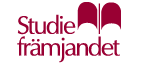                                                                                                   Våra kurser hålls i samarbete med                                